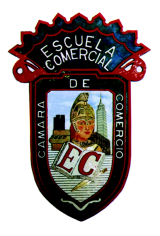 OBJECTIVE: Identify consequences of lack of internal controls in an organization through different real examplesINSTRUCTIONS    Print the following case, read it and identify the consequences of not having implemented internal controls in the enterprise. Write your answers.SITUATIONSONEOne person has the authority to approve all forms of purchasing and receiving. These means that the maintenance supervisor fills out the requisition for approval of cleaning supplies and then after the approval process, also fills out the purchase order and signs it. Then after the purchase order is processed, the same individual is responsible for marking the items as received on the invoice or signing the receiving report.Answer: What should be the enterprise concerned about?How would you fix all these deficiencies?What should be the proper procedure?What is the failure in segregation of duties?TWOThe employee that performs payroll functions is the same employee that performs and approves the bank reconciliationsAnswer: How would you fix this deficiency?Which should be the proper procedure?What is the failure in segregation of duties?Prepare your report according to the specifications given in classGroup: F53A     Date November 6th to 10th             Profra. Rosa María López Larios